  Отдел образования Башмаковского района Пензенской области                                                       Муниципальное бюджетное общеобразовательное учреждениесредняя общеобразовательная школа с. Липовка Башмаковского района Пензенской области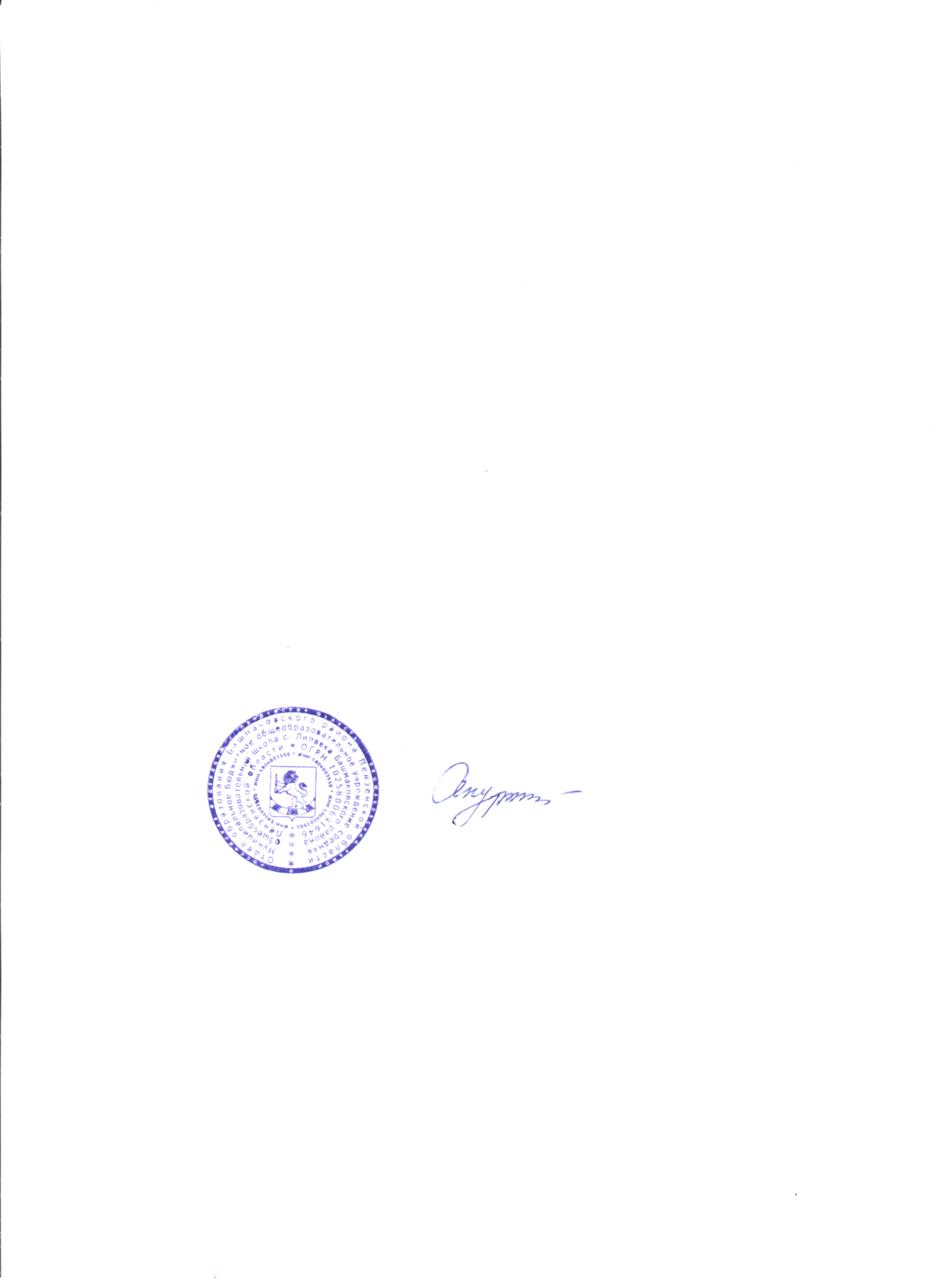 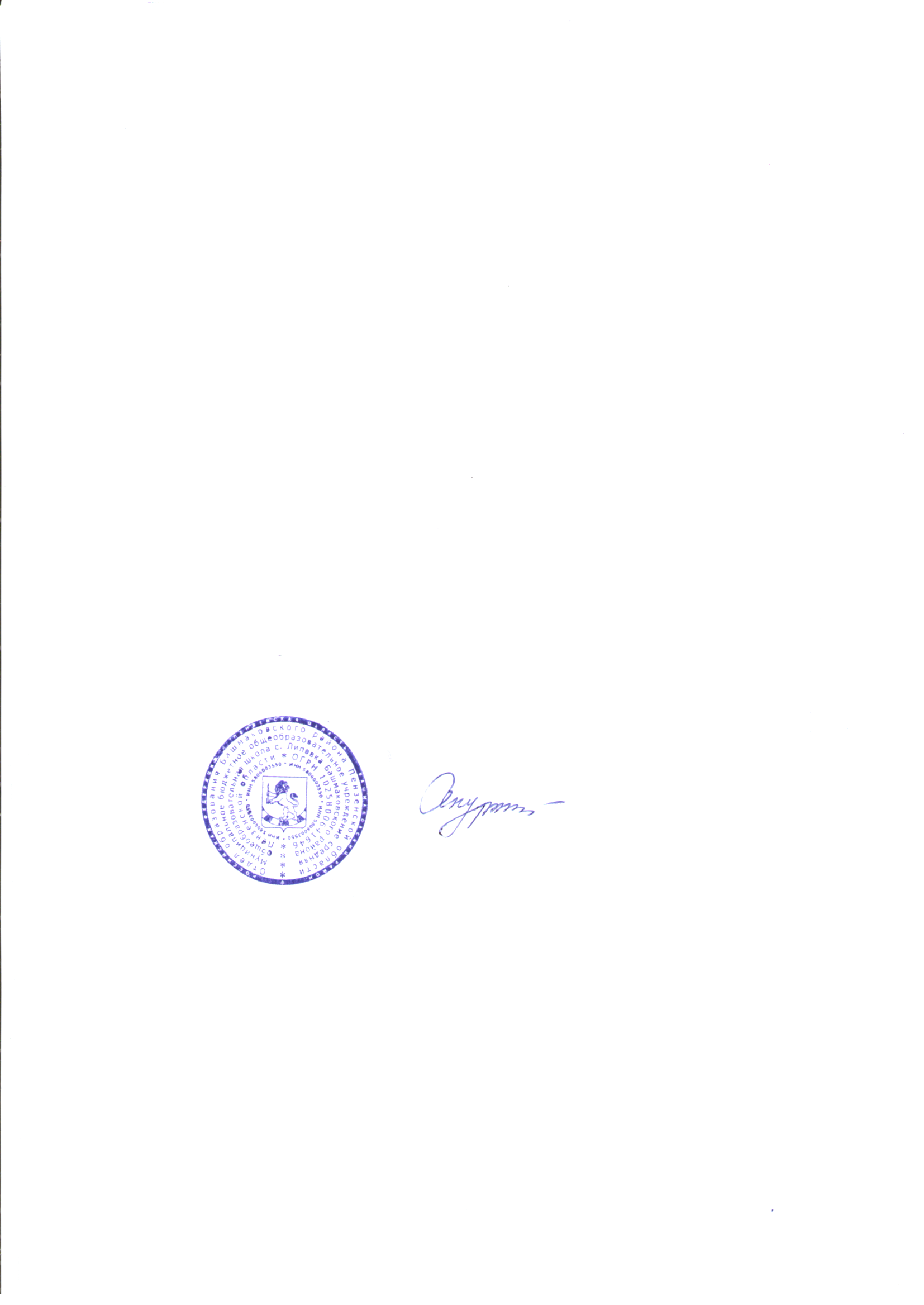                                                                Утверждаю:                                                   Директор школы               А.А. Апурина                                                       Приказ № 21-п         от  20.03. 2019 г.Детский оздоровительный лагерь «РАДУГА»Дополнительная общеразвивающая программасоциально-педагогической направленности«Доброволец»                       Сроки реализации программы: с 25.03.2019 г. по 29.03.2019 г.                        Возраст участников программы: 7 – 17 лет Программу составил: Бирюкова Р.И., учитель русского языка и литературыпервой квалификационной категории2019 г.Информационная карта программы                                                 Пояснительная записка.Дополнительная общеразвивающая программа  «Доброволец» предназначена для организации образовательной деятельности  детей и подростков, находящихся в детском оздоровительном лагере с дневным пребыванием детей «Радуга» МБОУСОШ с. Липовка Башмаковского района Пензенской области. Составлена на основе авторской дополнительной общеобразовательной общеразвивающей программы Кондашкиной В.В. Ежегодно для обучающихся проводится оздоровительная смена в детском оздоровительном лагере дневного пребывания, который функционирует на базе МБОУСОШ с. Липовка Башмаковского района Пензенской области Участниками данной программы являются учащиеся школы в возрасте от 7 до 17 лет. При комплектовании особое внимание уделяется детям из малообеспеченных, неполных и многодетных семей, а также детям, находящимся в трудной жизненной ситуации. Над реализацией программы  детского оздоровительного лагеря с дневным пребыванием работает педагогический коллектив из числа учителей школы совместно с работниками БДЦ.Центром воспитательной работы лагеря является ребенок и его стремление к самореализации.Пребывание здесь для каждого ребенка – время получения новых знаний, приобретения навыков и жизненного опыта. Это возможно благодаря продуманной организованной системе планирования лагерной смены.Цель программыСоздание условий для полноценного отдыха, оздоровления детей, развития их внутреннего потенциала, содействия воспитанию и формированию ключевых компетенций воспитанников на основе включения их в разнообразную, общественно значимую и личностно привлекательную деятельность, содержательное общение и межличностные отношения в разновозрастном коллективе, развитие творческих способностей детей, воспитания Человека-гражданина, Человека-патриота.Основные задачи программыСоздавать условия для организованного отдыха детей.Приобщать ребят к творческим видам деятельности, развитие творческого мышления.Способствовать формированию культурного поведения, санитарно-гигиенической культуры.Создавать благоприятные условия для укрепления здоровья детей.Предоставлять ребенку возможность для самореализации на индивидуальном личностном потенциале.Формировать у ребят навыки общения и толерантности, ценностного отношения к социальной реальности ,самостоятельного общественного действия. Воспитывать  позитивное отношение к базовым ценностям общества (человек, семья, Отечество, природа, мир, знания, труд, культура). Программа имеет социально-педагогическую направленность.Актуальностью данной программы является активная просветительская работа, направленная на развитие личности ребенка и включение его в разнообразие человеческих отношений и межличностное общение со сверстниками, дает детям определенную целостную систему нравственных ценностей и культурных традиций через погружение ребенка в атмосферу игры и познавательной деятельности.  Новизна и оригинальность программы заключается в гармоничном сочетании физкультурно-оздоровительной, творческо-познавательной и гражданско-патриотической деятельности, вовлечения детей в интеллектуальную, спортивно - игровую деятельность. Система организации контроля над исполнением программыКонтроль над исполнением программы осуществляется начальником лагеря и зам. директора по ВР.Каникулы - самая лучшая и незабываемая пора для развития творческих способностей и совершенствования возможностей ребенка, вовлечения детей в новые социальные связи, удовлетворения индивидуальных интересов и потребностей.Каникулы - это период, когда дети могут «сделать свою жизнь» полной интересных знакомств, полезных увлечений и занятий, могут научиться петь, танцевать, играть, с пользой провести свободное время. Именно такие возможности для каждого ребенка открывают детские оздоровительные лагеря.Нигде так не раскрывается ребёнок, как в играх. Здесь, кроме удовлетворения личных интересов, ребёнок сам не подозревая, развивает свои физические и моральные качества, учится дружить, сопереживать, идти на помощь без оглядки, учиться побеждать и проигрывать. Нужно только правильно его настроить, не отталкивать, не отворачиваться от него, как неперспективного.Организация  отдыха - один из важных аспектов образовательной деятельности. Организованная деятельность детей в период каникул позволяет сделать педагогический процесс непрерывным в течение всего года.В детском оздоровительном лагере главное – не система дел, не мероприятия, а ребенок в деле, его поступки, его отношение к делу, к друзьям по отряду, к взрослым людям.Содержанием  досуга должен стать активно организованный отдых детей, способствующий снятию физического и психологического напряжения детского организмаПсихологи утверждают, что практически все дети обладают творческим потенциалом, который эффективно развивается при систематических занятиях. И в дальнейшем, приобретенные в течение лагерной смены творческие способности, навыки и умения дети эффективно перенесут на учебные предметы в школе, в повседневную жизнь, достигая больших успехов, чем их менее творчески развитые сверстники.Наш лагерь имеет достаточный потенциал, опыт организации летнего отдыха. Условия участия в программе: добровольность, взаимопонимание, должностная субординацияОрганизация  отдыха детей осуществляется по  трем модулям:оздоровительный, культурно-познавательный ,  досугово-творческий.Оздоровительный модульКультурно-познавательный модульДосугово-творческий модульСодержание программыОсновная деятельность лагеря дневного пребывания направлена на развитие личности ребенка и включение его в разнообразие человеческих отношений и межличностное общение со сверстниками. Детский лагерь, учитывая его специфическую деятельность, может дать детям определенную целостную систему нравственных ценностей и культурных традиций через погружение ребенка в атмосферу игры и познавательной деятельности дружеского микросоциума. Находясь в лагере дневного пребывания, дети ежедневно включаются в различные виды деятельности: Культурно-познавательная деятельность в рамках смены предусматривает воспитательные мероприятия, связанные с историей России, мировой историей, изучением духовно нравственных традиций и истории родного края, с миром движения, звуков, красок, ощущений. На основе развития навыков моделирования, изготовления поделок из различных материалов, в процессе продуктивной творческой деятельности дети знакомятся с единой картиной мира.Оздоровительная деятельность способствует формированию культуры физического здоровья, интереса к спорту, мотивирует детей на заботу о своем здоровье и активный отдых, совершенствование  спортивных навыков и достижений участников смены. Физические нагрузки, свежий воздух, знакомство с красивыми уголками природы, проведение оздоровительных и различных спортивно-развлекательных мероприятий способствует созданию положительного физиологического и психологического фона. Досугово-творческая деятельность состоит из общелагерных и отрядных мероприятий (творческие конкурсы рисунков, стихов, частушек; изготовление плакатов; театрализованные игровые программы и т. д.).Получение новых знаний при подготовке к мероприятиям различной направленности   (викторинам, конкурсам и т. п.) приводит к обогащению мировоззрения ребенка, что, в  свою очередь, сказывается на изменении личностного поведения каждого члена коллектива. Основными методами организации деятельности являются:•метод игры (игры отбираются воспитателями в соответствии с поставленной целью);•методы   театрализации (реализуется через костюмирование, обряды, ритуалы);•методы состязательности (распространяется на все сферы творческой деятельности);•метод коллективной творческой деятельности (КТД).Организационно – педагогические условияреализации программы   Кадровое обеспечение:
В реализации программы участвуют:
1. Учителя школы
2. Вожатые (учащиеся 10 класса)
3. Школьный библиотекарь
4. Работники БДЦ.
Педагогические условия:
1. Отбор педагогических средств с учетом возрастных и индивидуальных особенностей, способствующих успешной самореализации детей.
2. Организация различных видов деятельности.
3. Добровольность включения детей в организацию жизни лагеря.
4. Создание ситуации успеха.
5. Систематическое информирование о результатах прожитого дня.
6. Организация различных видов стимулирования.Условия реализации программы закреплены в следующих нормативных документах:- Федеральный Закон от29.12.2012 №273-ФЗ «Об образовании в РФ»;- Концепция развития дополнительного образования детей *(Распоряжение Правительства РФ от 4 сентября 2014 г. №1726-р);- Постановление Главного государственного санитарного врача РФ от 04.07.2014 №41 «Об утверждении СанПиН 2.4.4.3172-14 «Санитарно-эпидемиологические требования к устройству, содержанию и организации режима работы образовательных организаций дополнительного образования детей»;- Письмо Минобрнауки России от 11.12.2006 г. №06-1844 «О примерных требованиях к программам дополнительного образования детей»;- Приказ Министерства образования и науки Российской Федерации от 29 августа 2013 г. №1008 «Об утверждении Порядка организации и осуществления образовательной деятельности по дополнительным общеобразовательным программам»Педагогическая целесообразность программы заключается в том, что программа обладает огромным образовательно-воспитательным потенциалом, развивает познавательный интерес детей к окружающему миру. Система контроля и оценивания результатовВ ходе реализации данной программы ожидается:Общее оздоровление воспитанников, укрепление их здоровьяУкрепление физических и психологических сил детей, развитие лидерских и организаторских качеств, приобретение новых знаний, развитие творческих способностей, детской самостоятельности и самодеятельности.Получение участниками смены умений и навыков  индивидуальной и коллективной творческой и трудовой деятельности, социальной активности.Развитие коммуникативных способностей и толерантности.Повышение творческой активности детей путем вовлечения их в социально-значимую деятельность.Приобретение новых знаний и умений в результате занятий в кружках (разучивание песен, игр, составление проектов)Расширение кругозора детей.Повышение общей культуры учащихся, привитие им социально-нравственных норм.Личностный рост участников смены.Критерии эффективности программыДля того чтобы программа заработала, нужно создать такие условия, чтобы каждый участник процесса (взрослые и дети) нашел свое место, с удовольствием относился к обязанностям и поручениям, па также с радостью участвовал в предложенных мероприятиях. Для выполнения этих условиях разработаны следующие критерии эффективности:Постановка реальных целей и планирование результатов программы.      2. Соответствие содержания  мероприятий уровню подготовки и развития детей.      3. Заинтересованность педагогов и детей в реализации программы, благоприятный психологический климат.     4. Удовлетворенность детей и взрослых предложенными формами работы.     5. Творческое сотрудничество взрослых и детей.Механизм реализации программыЭтапы реализации программы:   1.Подготовительный (май):-подбор кадров;-проведение стажерской площадки для работников лагеря;-подготовка методических материалов;-подготовка материально-технической базы.   2. Организационный:-формирование отрядов;-знакомство с режимом работы лагеря и правилами;-оформление уголков отрядов.   3. Основной (21 день):-образовательная деятельность;-оздоровительная деятельность;-культурно-досуговая деятельность;-методическая работа с воспитателями.   4. Заключительный:-закрытие смены (последний день смены);-сбор отчетного материала;-анализ реализации программы и выработка рекомендаций;-выпуск видеодневника (презентации). Педагогической основой программы должна стать игра. Игра становится фактором социального развития личности. В качестве игровой модели избрана сюжетно-ролевая игра.     	Особенности временного детского коллектива (ВДК) обеспечивают довольно быстрое развитие коллектива, что, в свою очередь, способствует динамике сюжетно-ролевой игры.   	 Игра включает в себя поиск, труд, наблюдение, спорт, овладение навыками. Она, как добрый друг, знакомит ребят с интересными людьми, с окружающей природой.    	Сюжетно-ролевая игра предполагает наличие сюжета и следование ему всех участников лагеря. Каждый имеет в ней свою роль, но следует по своему усмотрению, а не по строгому сценарию.    	 Сюжет определяет канву игры, правила и принципы жизнедеятельности, нормы поведения, которые могут корректироваться в процессе игры. Игра - это действие, творчество ребят и взрослых, общая радость взаимопонимания.Программа разработана в соответствии с Конституцией РФ, Конвенцией ООН о правах ребёнка; Законом РФ «О защите прав ребёнка»Список литературы и  интернет-ресурсов1.Методические рекомендации по разработке  образовательной программы детских оздоровительных лагерей 2. Программа летнего оздоровительного лагеря с дневным пребыванием "...infourok.ru/programma-letnego-...копия3.Программа летнего детского оздоровительного лагеря «Неунывайка». с дневным пребыванием детей 4. Программа  лагеря дневного пребывания «Твори добро» на базе МАОУ « Саянская СОШ» 5.Федеральный закон от 29.12.2012 №273-ФЗ "Об образовании в Российской Федерации";6.Приказ Министерства образования и науки РФ от 29 августа 2013 г. N 1008 "Об утверждении Порядка организации и осуществления образовательной деятельности по дополнительным общеобразовательным программам";7.Письмо Минобрнауки России от 26.10.2012 N 09-260 "О Методических рекомендациях" (вместе с "Методическими рекомендациями по организации отдыха и оздоровления детей (в части создания авторских программ работы педагогических кадров)";8.Методические рекомендации по совершенствованию воспитательной и образовательной работы в детских оздоровительных лагерях, по организации  досуга детей  (приложение № 2 к письму Минобрнауки России  от 14 апреля 2011 г. № мд-463/06); 9.Федеральный государственный образовательный стандарт  начального общего образования; 10.Федеральный государственный образовательный стандарт среднего (полного) общего образования;11.Концепция  развития дополнительного образования детей,  утверждённая распоряжением Правительства Российской Федерации  от 4 сентября 2014 г. № 17Полное название программыДополнительная общеразвивающая программа  детского оздоровительного лагеря «Радуга» социально-педагогической направленности«Доброволец»ФИО автора, разработчика (коллектива) с указанием занимаемой должностиБирюкова Раиса Ивановна, учитель русского языка и литературы первой квалификационной категорииКонтактный телефон  89530211384Электронный адресraya.biryukova.71@mail.ruНаправленность программы (согласно п.9 приказа Минобрнауки России №1008 от 29 августа 2013 г.)Социально-педагогическая Характеристика целевой группы (и включает три модуля, возраст детей, специфика, если есть (дети-сироты, дети, оставшиеся без попечения родителей, дети с ОВЗ и др.)Участниками данной программы являются учащиеся школы в возрасте от 7 до 17 лет. При комплектовании особое внимание уделяется детям из малообеспеченных, неполных и многодетных семей, а также детям, находящимся в трудной жизненной ситуации. Краткая аннотация содержания программы Программа имеет социально-педагогическую направленность и включает три модуля: оздоровительный, культурно-познавательный, досугово-творческий.Обоснование актуальности программыАктивная просветительская работа, направленная на развитие личности ребенка и включение его в разнообразие человеческих отношений и межличностное общение со сверстниками, дает детям определенную целостную систему нравственных ценностей и культурных традиций через погружение ребенка в атмосферу игры и познавательной деятельности.Предполагаемый социальный эффект программыРазностороннее развитие детей, приобретение навыков коллективно-творческой деятельности и жизненного опыта.  включение  в разнообразие человеческих отношений и межличностное общение со сверстниками.Цель программыСоздание условий для полноценного отдыха, оздоровления детей, развития их внутреннего потенциала, содействия формированию ключевых компетенций воспитанников на основе включения их в разнообразную, общественно значимую и личностно привлекательную деятельность, содержательное общение и межличностные отношения в разновозрастном коллективе, развитие творческих способностей детейЗадачи программы- Сохранять и укреплять здоровье учащихся.-  Формировать потребность в здоровом образе жизни, навыков общения и толерантности, доброжелательности милосердие позитивное отношение к жизни.- Развивать познавательную активность, духовно- нравственные ценности личности ребенка и ее творческий потенциал.Предполагаемые результаты реализации программы (описание позитивных изменений, которые произойдут в результате реализации программы)- Укрепление здоровья детей;- развитие у школьников интереса к занятиям физической культурой и спортом;- расширение социального опыта учащихся;- формирование коммуникативных умений, основ правильного поведения;- формирование чувства патриотизма, ценностно-нравственных качеств личности ребёнка.Кадровое обеспечение программы:- перечень специалистов реализующих программу(ФИО, должность и квалификация);- описание системы подготовки педагогического отряда, специалистов дополнительного образованияБирюкова Р.И. - начальник лагеря, учитель русского языка и литературы первой квалификационной категорииВасина Н.П. – воспитатель, учитель физики и математики первой квалификационной категорииГуркина Л.В. – воспитатель, учитель начальных первой квалификационной категорииАмбросимов С.Н. – физорг, преподаватель-организатор ОБЖ высшей квалификационной категорииСовещания при директоре, собрания и семинары классных руководителей, руководителей кружков и дополнительных объединений, совещание ответственных за организацию занятости обучающихся в каникулярное времяНаличие грамот, дипломов, подтверждающих участие программы в конкурсах различного уровня (регионального, федерального, международного)НетНаличие информации об опыте реализации программы в Интернете, отзывов на сайтах и в социальных сетях (указать ссылку)infourok.ru/programma-letnegoЦель:Сохранение и укрепление здоровья детей.Задачи:Формирование навыков здорового образа жизни, закаливание, укрепление здоровья.Формы организации деятельностиИгра, викторина, праздник; турнир, акция, поход, соревнования, эстафета Реализация региональных, муниципальных проектов и курсов «Кубок коротких маршрутов», проект «Шахматная школа», «Сурский край без наркотиков», «Нет вредным привычкам!», «Туристическая тропа»Мероприятия Ежедневная утренняя зарядка, спортивные игры, эстафеты и соревнования, спортивные праздники,ежедневный осмотр детей медицинским работником, принятие солнечных и воздушных ванн (в течение всего времени пребывания в лагере в светлое время суток), организация здорового питания детей, спортивно-массовых мероприятий,  подвижные спортивные игры.Краткосрочные дополнительные общеразвивающие программы, объединения дополнительного образованияКружок «Юный стрелок», «Вираж», спортивная секция ОФППланируемый результатСохранение и укрепление здоровья детей,  развитие у школьников интереса к занятиям физкультурой и спортом, расширение социального опыта  Цель:Сохранение и укрепление здоровья детей.Задачи:Формирование навыков здорового образа жизни, закаливание, укрепление здоровья.Формы организации деятельностиИгра, конкурс, викторин, праздник, турнир,  библиотечный час, просмотр фильма, чтение  и обсуждение книгиРеализация региональных, муниципальных проектов и курсов Проекты «PROчтение», «PRO100профессий», «Обучение через предпринимательство», «Пройдись по пензенскому краю!», «Обучение через предпринимательство», «Живи, село», «Школа», «Растим патриотов России», «Промышленный туризм» МероприятияМоделирование, изготовление поделок, творческая деятельностьКраткосрочные дополнительные общеразвивающие программы, объединения дополнительного образованияШкольные, муниципальные, региональные конкурсыПланируемый результатСохранение и укрепление психического здоровья детей, приобщение к духовно-нравственным традициям нашей Родины формирование осознанного отношения к себе, как к части окружающего мира.Цель:Организация содержательной досуговой деятельности детей, развитие эстетического вкуса и коммуникативной культурыЗадачи:Вовлечь как можно больше воспитанников в различные формы организации досуга, организовать деятельность творческих мастерскихФормы организации деятельностиРазвлечение, отдых, самообразование, творчество, общениеРеализация региональных, муниципальных проектов и курсов Проекты «Танцующая школа», «Поющий край», «Моя малая родина», «Школа»Мероприятия Творческие конкурсы, театрализованные и игровые программыКраткосрочные дополнительные общеразвивающие программы, объединения дополнительного образованияКлуб «Вдохновение», вокальный кружокПланируемый результатОбогащение мировоззрения детей,  расширение социального опыта; формирование коммуникативных умений, основы правильного поведения, общения, культуры, досуга; вырабатывание навыков ручного и общественно-полезного труда.